Own Village Advancement (OVA)Airport Road,LalmonirhatProject related Some Picture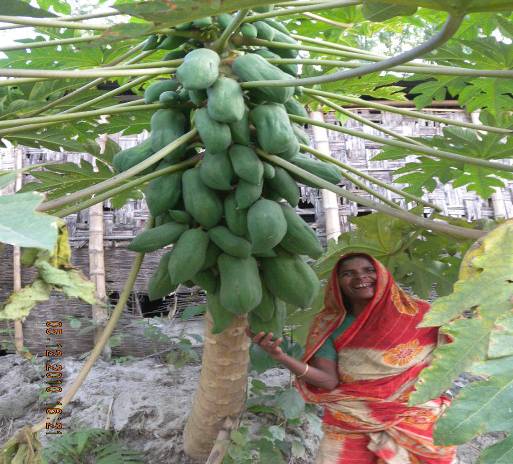 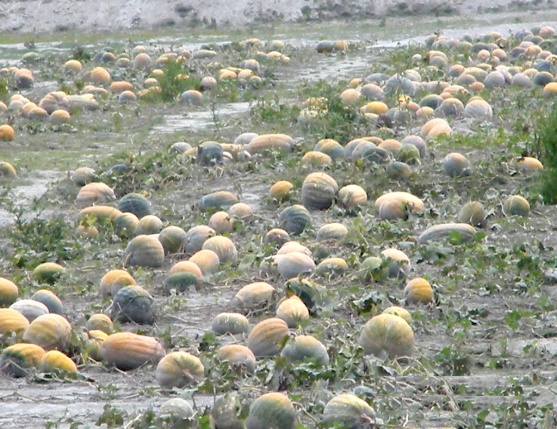 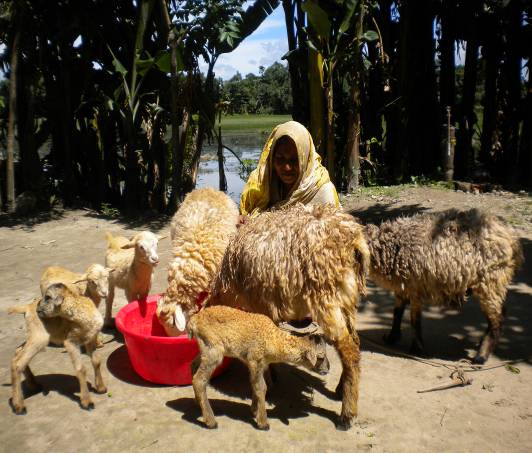 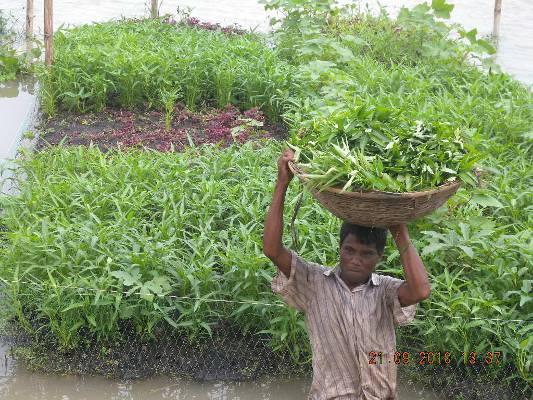 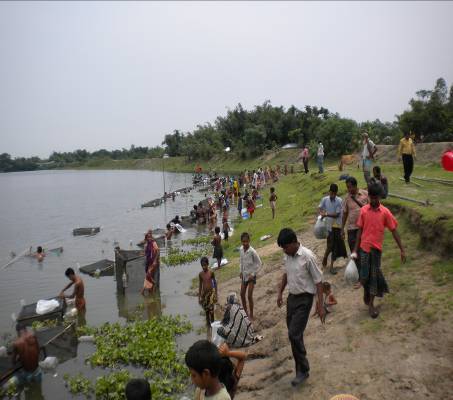 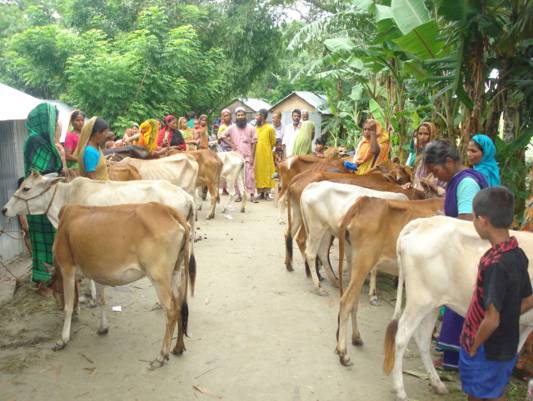 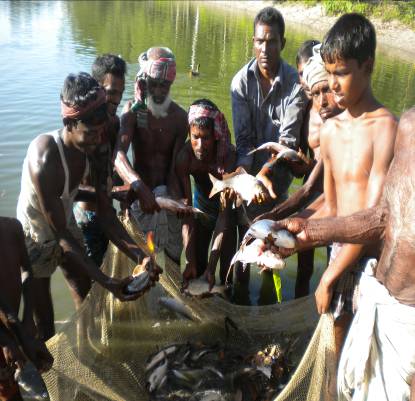 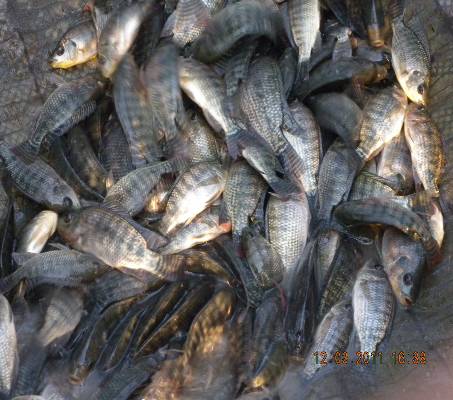 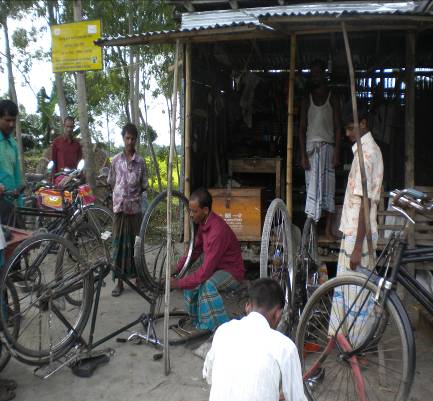 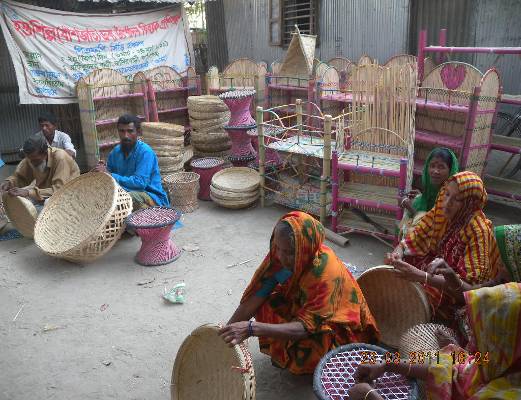 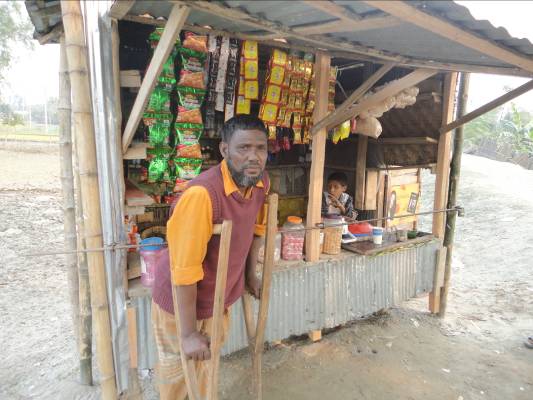 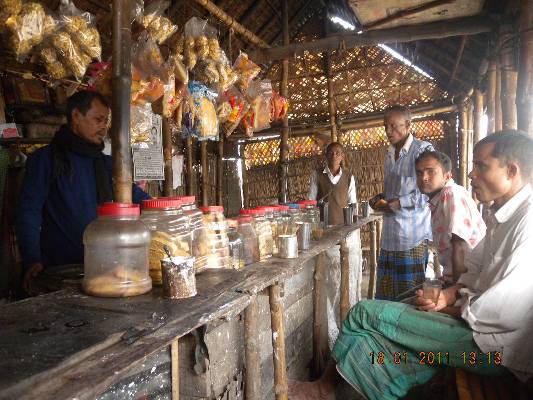 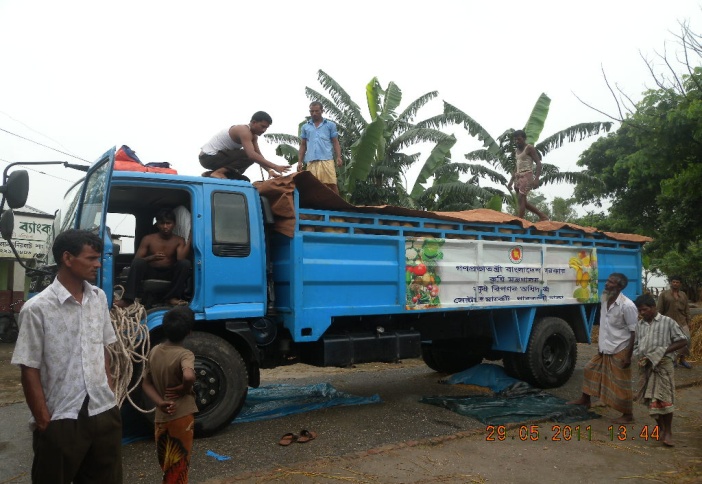 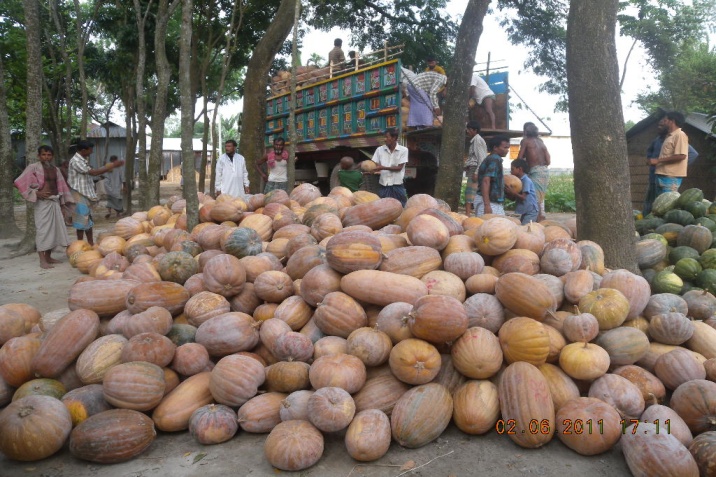                                         Pumpkin marketing at local level through Sandbar Cropping